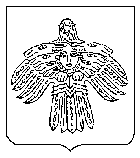 О предоставлении разрешения на условно разрешенный вид использования объекта капитального строительстваВ соответствии со статьей 39 Градостроительного кодекса Российской Федерации, с учетом рекомендаций Комиссии по землепользованию и застройке МОГО «Ухта», по результатам проведенных общественных обсуждений с 04.02.2023 по 18.02.2023, администрация постановляет:1. Предоставить разрешение на условно разрешенный вид использования «3.3 Бытовое обслуживание» в отношении объекта капитального строительства с кадастровым номером 11:20:0602017:543, расположенного по адресу: Республика Коми, г.Ухта, ул.Первомайская, д.24б, находящегося в территориальной зоне ОДЗ 207 (зона административно-деловая), при условии соблюдения требований технических регламентов.2. Настоящее постановление вступает в силу со дня его принятия и подлежит официальному опубликованию. 3. Контроль за исполнением настоящего постановления возложить на первого заместителя руководителя администрации МОГО «Ухта».Глава МОГО «Ухта» - руководительадминистрации МОГО «Ухта»                                                          М.Н. ОсмановАДМИНИСТРАЦИЯМУНИЦИПАЛЬНОГО ОБРАЗОВАНИЯГОРОДСКОГО ОКРУГА«УХТА»АДМИНИСТРАЦИЯМУНИЦИПАЛЬНОГО ОБРАЗОВАНИЯГОРОДСКОГО ОКРУГА«УХТА»«УХТА»КАР  КЫТШЛÖНМУНИЦИПАЛЬНÖЙ  ЮКÖНСААДМИНИСТРАЦИЯ«УХТА»КАР  КЫТШЛÖНМУНИЦИПАЛЬНÖЙ  ЮКÖНСААДМИНИСТРАЦИЯ«УХТА»КАР  КЫТШЛÖНМУНИЦИПАЛЬНÖЙ  ЮКÖНСААДМИНИСТРАЦИЯ«УХТА»КАР  КЫТШЛÖНМУНИЦИПАЛЬНÖЙ  ЮКÖНСААДМИНИСТРАЦИЯПОСТАНОВЛЕНИЕШУÖМПОСТАНОВЛЕНИЕШУÖМПОСТАНОВЛЕНИЕШУÖМПОСТАНОВЛЕНИЕШУÖМПОСТАНОВЛЕНИЕШУÖМПОСТАНОВЛЕНИЕШУÖМПОСТАНОВЛЕНИЕШУÖМ27 февраля 2023 г.№393г.Ухта,  Республика Коми  